АДМИНИСТРАЦИЯ  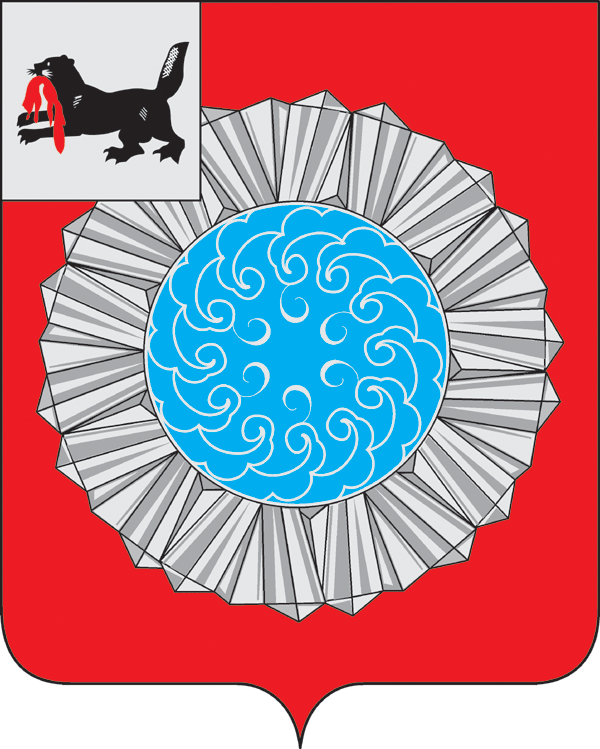 СЛЮДЯНСКОГО МУНИЦИПАЛЬНОГО РАЙОНАП О С Т А Н О В Л Е Н И Ег. Слюдянкаот 24.04.2020г. № 217О внесении изменений в постановлениеадминистрации Слюдянского муниципальногорайона от 06.04.2020г. № 187 «О мерах поддержки субъектов малого и среднего предпринимательства»В соответствии с распоряжением Правительства РФ от 10 апреля 2020 г. № 968-р «О внесении изменений в распоряжение Правительства РФ от 19 марта 2020 г. № 670-р»,  руководствуясь статьями 24, 47 Устава Слюдянского муниципального района Иркутской области (новая редакция), зарегистрированного постановлением Губернатора Иркутской области от 30 июня 2005 года № 303-П, администрация Слюдянского муниципального районаПОСТАНОВЛЯЕТ:1. Внести изменения в постановление администрации Слюдянского муниципального района от 06.04.2020 г. № 187 «О мерах поддержки субъектов малого и среднего предпринимательства», изложив пункт 1 в следующей редакции:1.1. «Муниципальному казенному учреждению «Комитет по управлению муниципальным имуществом и земельным отношениям Слюдянского муниципального района» по договорам аренды муниципального имущества обеспечить:а) в течение 7 рабочих дней со дня обращения арендаторов - субъектов малого и среднего предпринимательства, включенных в единый реестр субъектов малого и среднего предпринимательства, заключение дополнительных соглашений, предусматривающих отсрочку уплаты арендных платежей по договорам аренды муниципального имущества, составляющего муниципальную казну Слюдянского муниципального района (в том числе земельных участков), за апрель - июнь 2020 г. на срок, предложенный такими арендаторами, но не позднее 31 декабря 2021 г.;б) в течение 7 рабочих дней со дня обращения арендаторов - субъектов малого и среднего предпринимательства, включенных в единый реестр субъектов малого и среднего предпринимательства, осуществляющих виды деятельности в сфере авиаперевозок, аэропортовой деятельности, автоперевозок, культуры, организации досуга и развлечений, физкультурно-оздоровительной деятельности и спорта, туристических агентств и прочих организаций, предоставляющих услуги в сфере туризма, гостиничного бизнеса, общественного питания, организаций дополнительного образования, негосударственных образовательных учреждений, организации конференций и выставок, бытовые услуги населению (ремонт, стирка, химчистка, услуги парикмахерских и салонов красоты), заключение дополнительных соглашений, предусматривающих освобождение таких арендаторов от уплаты арендных платежей по договорам аренды муниципального имущества, составляющего муниципальную казну Слюдянского муниципального района (в том числе земельных участков), за апрель - июнь 2020г. Освобождение от уплаты указанных арендных платежей осуществляется в случае, если договором аренды предусмотрено предоставление в аренду муниципального имущества, составляющего муниципальную казну Слюдянского муниципального района (в том числе земельных участков), в целях его использования для осуществления указанного вида деятельности (видов деятельности), и при наличии документов, подтверждающих использование соответствующего имущества для осуществления указанного вида деятельности (видов деятельности);в) уведомление в течение 7 рабочих дней со дня вступления в силу настоящего постановления арендаторов - субъектов малого и среднего предпринимательства о возможности заключения дополнительных соглашений в соответствии с подпунктами «а» и «б» настоящего пункта.».2. Разместить настоящее постановление на официальном сайте администрации Слюдянского муниципального района в информационно-телекоммуникационной сети «Интернет»: www.sludyanka.ru.3. Контроль за исполнением настоящего постановления возложить на председателя КУМИ Слюдянского муниципального района, заместителя мэра Слюдянского муниципального района Стаценскую Л.В.Мэр Слюдянского муниципального района  	                                                    А.Г. Шульц